В память о писателе13 июля 2015 исполнилось 102 года со дня рождения  русского и советского  писателя, лауреата Государственной премии РСФСР им. М. Горького  -  С.А.Воронина. За плечами С.А. Воронина большая писательская биография, много книг. Какое же воздействие на людей оказывали  на протяжении  десятилетий  творческой  жизни книги Воронина? С.Воронин написал книги, которые заставляют оглянуться вокруг. Увидеть большое  в малом, ближе и лучше узнать  людей,  живущих вокруг нас. А значит, в конечном счёте, и самих себя.Литературные интересы С. Воронина были очень  широки. Он писал о геологах и изыскателях, о рабочих и тружениках деревни, о врачах  и инженерах, об учителях и художниках, о писателях и рыбаках. Всем произведениям писателя присуща глубинная связь его героев с родной землёй, их любовь к природе. Память о прошлых странствиях и поныне жива в произведениях писателя. Влюблённость в красоту родной земли с годами становилась всё сильнее, и вместе с нею крепло его писательское мастерство.  В настоящее время  произведения С.А. Воронина  читаются по всей России и далеко за её пределами. Многие из них переведены на другие языки. По книгам Воронина  написаны киносценарии: « Всего дороже» ( 1957 г.); « Дом напротив» ( 1958 г.); « До будущей весны» ( 1960 г.); « Эхо  далёких снегов» ( 1969 г.)Многие годы  Сергей Алексеевич в летнее время жил  и плодотворно  работал  в  гдовской  деревне  Спицино,  и  был  верным другом  сельской библиотеки. При Спицинской  сельской  модельной библиотеке  создан музей писателя, в который вошли  его  книги, личные вещи автора,   многие из которых затрагивают  жизненные ступени  творчества  дорогого для селян писателя.  Здесь,  в память о писателе устраиваются творческие встречи  -     « Воронинские чтения»  на которые собираются поэты и писатели, краеведы  и просто почитатели  таланта С.А.Воронина. В 2014 году  Спицинской сельской модельной библиотеке  присвоено  имя писателя  С.А. Воронина.В  книжном фонде  МБУ « Гдовская районная  центральная библиотека» находятся следующие книги писателя:Воронин С. Времена  жизни :  Повести  и рассказы /  С. Воронин . – Ленинград : Художественная  литература , 1988.- 560 с. 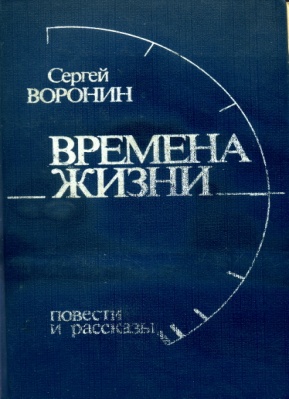 Воронин С. Время итогов : Рассказы, очерки, статьи  /  С. Воронин . – Ленинград : Лениздат, 1987 . – 448 с.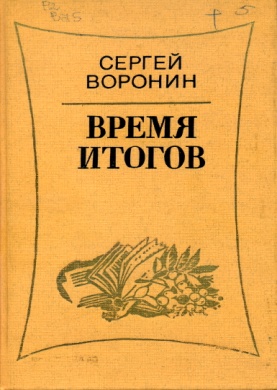 Воронин С.  Встреча на деревенской улице :  Повести и рассказы  /  С.  Воронин . -  Ленинград :  Советский  писатель, 1980. – 287 с.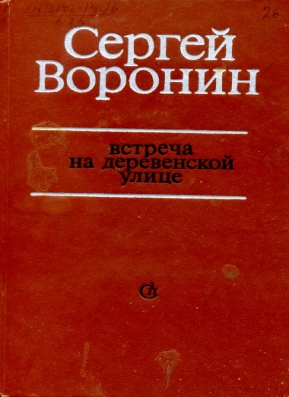 Воронин С.  Две жизни : Роман. Повести  /  С. Воронин . - Ленинград  : Лениздат , 1980.- 352 с.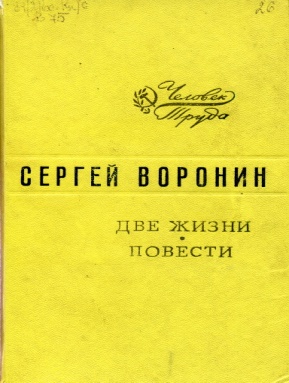 Воронин С.  Единственная ночь  /   С. Воронин . - Ленинград  :  Художественная литература , 1983.- 502 с. Воронин  С.  Жизнеописание Ивана Петровича  Павлова  :  Повесть  / С. Воронин . – Москва :  Советская  Россия, 1989 . – 352 с.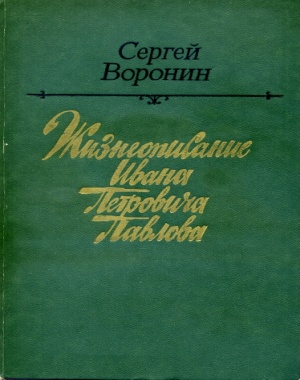 Воронин С.  Заброшенная вышка :  Роман, повести  /  С. Воронин .  - Москва : Известия, 1989. – 490 с.Воронин С.  Мандариновые корки :  Повести  и рассказы  /  С.Воронин .  – Ленинград  :  Советский  писатель , 1985 .  – 399 с.Воронин  С.  Многоголосие :  Рассказы. Вып. 1 /  С. Воронин . – Санкт – Петербург :  Петербургский  литератор , 1993.  – 106 с.Воронин  С.  Мы  никому  не мешали  : Повести.  Рассказы. Многоголосие  /  С. Воронин .  -  Санкт  - Петербург : Историческая иллюстрация,  1988 . – 495 с.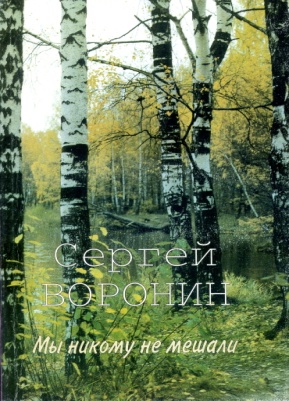 Воронин С.  Остров любви :  Повести. Рассказы. Пьеса  /  С.Воронин .  -  Ленинград :  Лениздат, 1985.  -  364 с.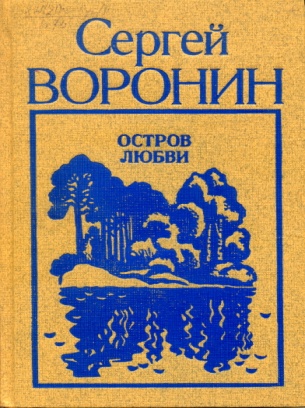 Воронин С.  Родительский дом :  Повести. Рассказы /  С. Воронин . -  Москва : Современник ,  1987.  -  526 с.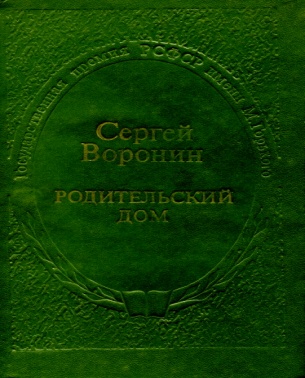 Воронин С.  Сто рассказов  /  С. Воронин  .– Ленинград  :  Лениздат , 1991. – 541 с.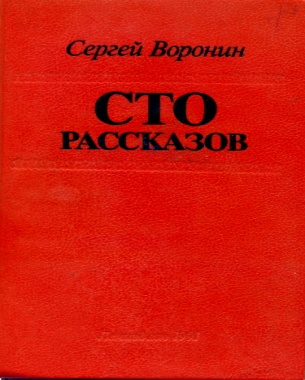 Воронин С.  Таёжная  развязка : Рассказы  /  С. Воронин .– Ленинград :  Советский  писатель, 1982 .– 639 с.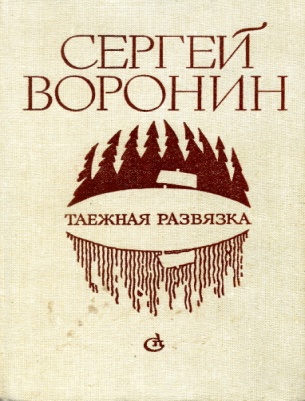 Воронин С.  Тихие люди : Повести  и рассказы /  С. Воронин . – Ленинград : Советский писатель, 1989 . – 43 с.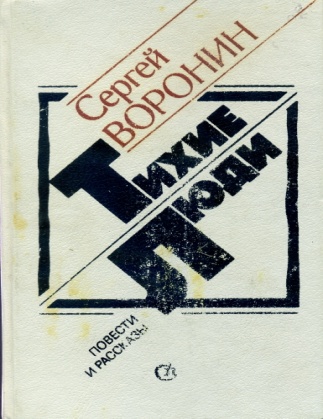 Воронин С.  Три книги : Повести и рассказы /  С. Воронин . – Ленинград : Художественная  литература , 1978. – 544 с.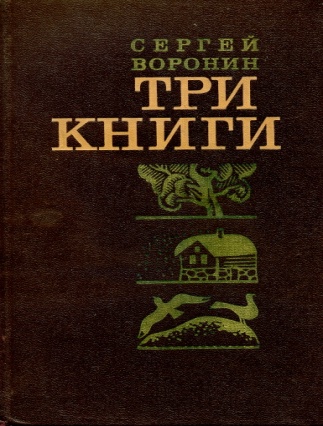 